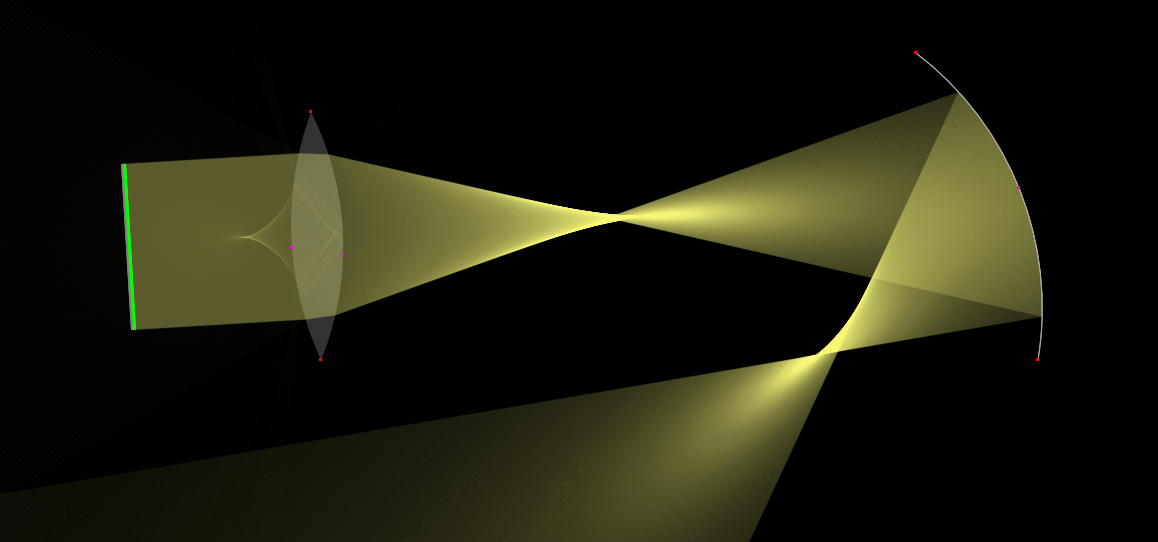 Objectives:To understand and apply ray model of lightTo understand the refraction of light at interfacesTo understand the refraction of light when travelling in different mediumIntroduction: A light ray is a line in the direction along which energy of light is flowing. Light rays can bounce, or reflect, off a surface. Specular reflection is the reflection from a smooth, shiny surface such as a mirror or a piece of polished metal. 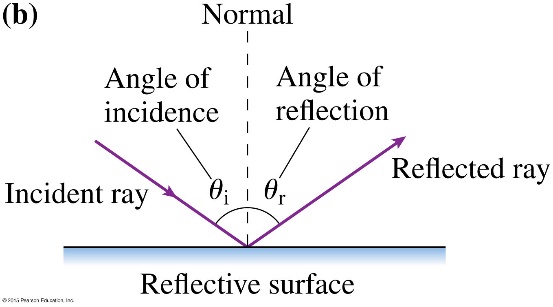 When light rays incident at the surface of a transparent medium, part of the light continues into the second medium. It is transmitted rather than reflected, but the transmitted ray changes direction as it crosses the boundary. The transmission of light from one medium to another, but with a change in direction, is called refraction.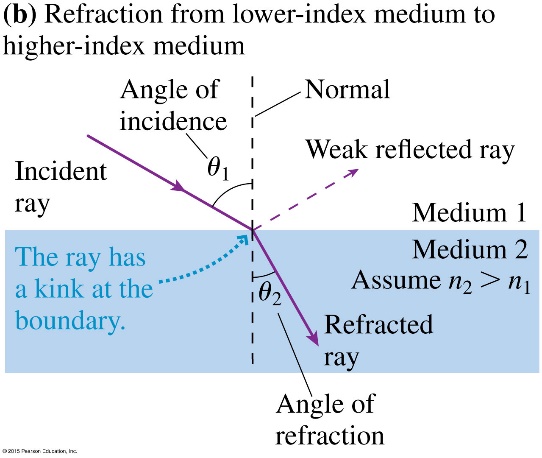 Procedure: Part A: Reflection and RefractionDownload the Bending Light simulation via the following linkhttps://phet.colorado.edu/en/simulation/bending-lightSelect ‘Intro’. The interface should look like following. Play with the simulation and get familiarize yourself with the tools there. 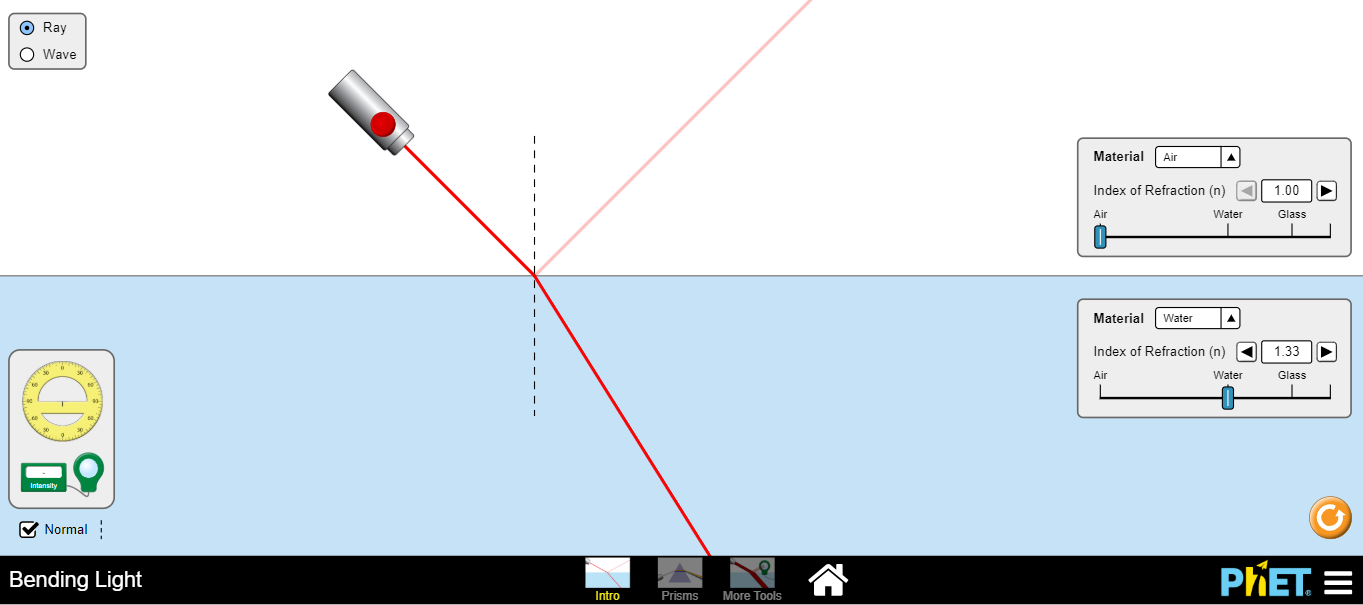 Q1. Observe what happens to the reflected and refracted rays when you change the angle of incidence. Keep the Material 1: Air and Material 2: Water. Measure and record the angles of reflection and refraction for the given angles in the table.Q2. Propose a method to find refractive index of water using the above data. (Hints: the graph of sin θ2 vs sin θ1 is linear, you can use Excel to plot and find the slope of linear graphs) Please write down the procedure here.Q3. Find the refractive index of water using the proposed method. Please show necessary graphs/calculations here. Q4. Now change the first material to water and second material to air. With your knowledge in refraction, find the critical angle of water-air boundary. Part B: LensesDownload the Geometric Optics simulation via the following linkhttps://www.physicsclassroom.com/Physics-Interactives/Refraction-and-Lenses/Optics-Bench/Optics-Bench-Refraction-InteractiveQ5. The focal points of the lens are marked with the crosses on the optical axis. Move and place the object at the focal point. What happens to the refracted rays? Where is the image formed? Q6. Place the object at a distance about twice the focal length. You can select the ruler from the top panel to measure the distance accurately. Where is the image formed? Measure and record the distance to the image from the lens. Q7. Qualitatively, report here the properties of the image (upright/inverted, enlarged/reduced, real/virtual) formed in the previous step.Q8. What happens to the image when you place the object at a distance shorter than the focal length? List the image properties here. STUDIOUNIT 8 RAY OPTICSPHY 2054 COLLEGE PHYSICS IIAngle of Incidence (θ1)Angle of Reflection (θr)Angle of Refraction (θ2)20o40o60o80o